Thực phẩm đông lạnh, thực phẩm ăn liền yêu cầu Time/Temperature Control for Safety (TCS, Kiểm Soát Thời Gian/Nhiệt Độ để Sử Dụng An Toàn) được chế biến tại cơ sở hoặc trong bao bì thương mại đã mở/chưa niêm phong phải được phục vụ, bán, đông lạnh hoặc loại bỏ trong vòng bảy ngày để giảm thiểu việc nhiễm vi khuẩn Listeria. Thực phẩm TCS trong tủ lạnh được lưu trữ hơn 24 giờ phải được đánh dấu ngày chế biến/ngày mở hoặc ngày loại bỏ để đảm bảo thực phẩm đó được sử dụng hoặc đông lạnh trong vòng bảy ngày. Tài liệu này được cung cấp để hỗ trợ xem xét các quy trình và đào tạo nhân viên. Xem trang 2 để biết danh sách các thực phẩm miễn trừ.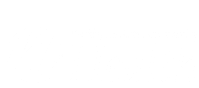 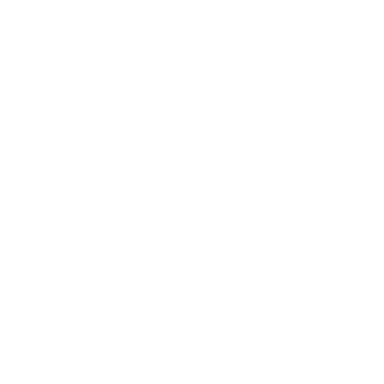 Lưu ý: Sử dụng tài liệu này để giúp cơ sở của quý vị duy trì Active Managerial Control (AMC, Kiểm Soát Quản Lý Tích Cực). Đảm bảo rằng quý vị làm việc với cơ quan y tế địa phương đối với bất kỳ thông tin bổ sung hoặc phê duyệt nào cần thiết.Để yêu cầu tài liệu này ở các định dạng khác, hãy gọi 1-800-525-0127. Khách hàng bị khiếm thính hoặc khó nghe, vui lòng gọi 711 (Washington Relay) hoặc gửi email đến civil.rights@doh.wa.gov.Phần 1: Thông Tin Cơ Sở Thực PhẩmPhần 1: Thông Tin Cơ Sở Thực PhẩmPhần 1: Thông Tin Cơ Sở Thực PhẩmPhần 1: Thông Tin Cơ Sở Thực PhẩmPhần 1: Thông Tin Cơ Sở Thực PhẩmPhần 1: Thông Tin Cơ Sở Thực PhẩmTên Cơ SởTên Cơ SởTên Cơ SởTên Cơ SởĐiện ThoạiĐiện ThoạiĐường (Địa Chỉ Thực Tế)Đường (Địa Chỉ Thực Tế)Đường (Địa Chỉ Thực Tế)Thành PhốZIPEmailTên Người Tiếp XúcTên Người Tiếp XúcTên Người Tiếp XúcChức Vụ/Vị TríChức Vụ/Vị TríChức Vụ/Vị TríPhần 2: Đánh Giá Bảng ChọnXem xét danh sách các thực phẩm miễn trừ. Chọn thực phẩm TCS đông lạnh mà quý vị đã lưu giữ trong hơn 24 giờ sau khi chế biến hoặc mở gói.Phần 2: Đánh Giá Bảng ChọnXem xét danh sách các thực phẩm miễn trừ. Chọn thực phẩm TCS đông lạnh mà quý vị đã lưu giữ trong hơn 24 giờ sau khi chế biến hoặc mở gói.Phần 2: Đánh Giá Bảng ChọnXem xét danh sách các thực phẩm miễn trừ. Chọn thực phẩm TCS đông lạnh mà quý vị đã lưu giữ trong hơn 24 giờ sau khi chế biến hoặc mở gói.Phần 2: Đánh Giá Bảng ChọnXem xét danh sách các thực phẩm miễn trừ. Chọn thực phẩm TCS đông lạnh mà quý vị đã lưu giữ trong hơn 24 giờ sau khi chế biến hoặc mở gói.Phần 2: Đánh Giá Bảng ChọnXem xét danh sách các thực phẩm miễn trừ. Chọn thực phẩm TCS đông lạnh mà quý vị đã lưu giữ trong hơn 24 giờ sau khi chế biến hoặc mở gói.Phần 2: Đánh Giá Bảng ChọnXem xét danh sách các thực phẩm miễn trừ. Chọn thực phẩm TCS đông lạnh mà quý vị đã lưu giữ trong hơn 24 giờ sau khi chế biến hoặc mở gói. Thịt nguội (đã mở) Thịt nguội (đã mở) Phô mai mềm hoặc hơi mềm (như phô mai brie, phô mai kem, phô mai ricotta) Phô mai mềm hoặc hơi mềm (như phô mai brie, phô mai kem, phô mai ricotta) Phô mai mềm hoặc hơi mềm (như phô mai brie, phô mai kem, phô mai ricotta) Phô mai mềm hoặc hơi mềm (như phô mai brie, phô mai kem, phô mai ricotta) Sữa tiệt trùng (đã mở) Sữa tiệt trùng (đã mở) Salad tự làm (như xà lách/rau diếp, khoai tây, mì ống) Salad tự làm (như xà lách/rau diếp, khoai tây, mì ống) Salad tự làm (như xà lách/rau diếp, khoai tây, mì ống) Salad tự làm (như xà lách/rau diếp, khoai tây, mì ống) Sản phẩm thái sẵn (như dưa hoặc rau diếp thái trong nhà) Sản phẩm thái sẵn (như dưa hoặc rau diếp thái trong nhà) Thực phẩm đã nấu chín và để nguội:       Thực phẩm đã nấu chín và để nguội:       Thực phẩm đã nấu chín và để nguội:       Thực phẩm đã nấu chín và để nguội:       Nước sốt tự làm:       Nước sốt tự làm:       Khác:       Khác:       Khác:       Khác:      Phần 3: Phương Pháp Đánh Dấu NgàyPhần 3: Phương Pháp Đánh Dấu NgàyPhần 3: Phương Pháp Đánh Dấu NgàyPhần 3: Phương Pháp Đánh Dấu NgàyPhần 3: Phương Pháp Đánh Dấu NgàyPhần 3: Phương Pháp Đánh Dấu NgàyChọn phương pháp đánh dấu được sử dụng	Chọn ngày sẽ được sử dụng Nhãn dán	 Ngày/ngày chế biến/mở hộp chứa Ký hiệu bằng màu sắc	 Ngày sử dụng cuối/ngày sử dụng/loại bỏ Đánh dấu	 Ngày đông lạnh/rã đông (phải bao gồm nếu là thực phẩm đông lạnh) Khác:      	 Khác:      Chọn phương pháp đánh dấu được sử dụng	Chọn ngày sẽ được sử dụng Nhãn dán	 Ngày/ngày chế biến/mở hộp chứa Ký hiệu bằng màu sắc	 Ngày sử dụng cuối/ngày sử dụng/loại bỏ Đánh dấu	 Ngày đông lạnh/rã đông (phải bao gồm nếu là thực phẩm đông lạnh) Khác:      	 Khác:      Chọn phương pháp đánh dấu được sử dụng	Chọn ngày sẽ được sử dụng Nhãn dán	 Ngày/ngày chế biến/mở hộp chứa Ký hiệu bằng màu sắc	 Ngày sử dụng cuối/ngày sử dụng/loại bỏ Đánh dấu	 Ngày đông lạnh/rã đông (phải bao gồm nếu là thực phẩm đông lạnh) Khác:      	 Khác:      Chọn phương pháp đánh dấu được sử dụng	Chọn ngày sẽ được sử dụng Nhãn dán	 Ngày/ngày chế biến/mở hộp chứa Ký hiệu bằng màu sắc	 Ngày sử dụng cuối/ngày sử dụng/loại bỏ Đánh dấu	 Ngày đông lạnh/rã đông (phải bao gồm nếu là thực phẩm đông lạnh) Khác:      	 Khác:      Chọn phương pháp đánh dấu được sử dụng	Chọn ngày sẽ được sử dụng Nhãn dán	 Ngày/ngày chế biến/mở hộp chứa Ký hiệu bằng màu sắc	 Ngày sử dụng cuối/ngày sử dụng/loại bỏ Đánh dấu	 Ngày đông lạnh/rã đông (phải bao gồm nếu là thực phẩm đông lạnh) Khác:      	 Khác:      Chọn phương pháp đánh dấu được sử dụng	Chọn ngày sẽ được sử dụng Nhãn dán	 Ngày/ngày chế biến/mở hộp chứa Ký hiệu bằng màu sắc	 Ngày sử dụng cuối/ngày sử dụng/loại bỏ Đánh dấu	 Ngày đông lạnh/rã đông (phải bao gồm nếu là thực phẩm đông lạnh) Khác:      	 Khác:      Phần 4: Xác MinhPhần 4: Xác MinhPhần 4: Xác MinhPhần 4: Xác MinhPhần 4: Xác MinhPhần 4: Xác MinhAi sẽ xác minh quy trình đang được thực hiện một cách chính xác? Quy trình cần được xác minh hàng ngày. Chọn tất cả câu trả lời phù hợp. Người phụ trách/Quản lý	 Đầu bếp	 Nhân viên phục vụ	 Khác:      Ai sẽ xác minh quy trình đang được thực hiện một cách chính xác? Quy trình cần được xác minh hàng ngày. Chọn tất cả câu trả lời phù hợp. Người phụ trách/Quản lý	 Đầu bếp	 Nhân viên phục vụ	 Khác:      Ai sẽ xác minh quy trình đang được thực hiện một cách chính xác? Quy trình cần được xác minh hàng ngày. Chọn tất cả câu trả lời phù hợp. Người phụ trách/Quản lý	 Đầu bếp	 Nhân viên phục vụ	 Khác:      Ai sẽ xác minh quy trình đang được thực hiện một cách chính xác? Quy trình cần được xác minh hàng ngày. Chọn tất cả câu trả lời phù hợp. Người phụ trách/Quản lý	 Đầu bếp	 Nhân viên phục vụ	 Khác:      Ai sẽ xác minh quy trình đang được thực hiện một cách chính xác? Quy trình cần được xác minh hàng ngày. Chọn tất cả câu trả lời phù hợp. Người phụ trách/Quản lý	 Đầu bếp	 Nhân viên phục vụ	 Khác:      Ai sẽ xác minh quy trình đang được thực hiện một cách chính xác? Quy trình cần được xác minh hàng ngày. Chọn tất cả câu trả lời phù hợp. Người phụ trách/Quản lý	 Đầu bếp	 Nhân viên phục vụ	 Khác:       Giám Sát Nhiệt ĐộĐảm bảo tủ lạnh giữ thực phẩm ở nhiệt độ 41F (5°C) trở xuống Đánh dấu ngày thích hợp trên thực phẩm TCS bắt buộcThực phẩm TCS giữ lâu hơn 24 giờ phải được đánh dấuThực phẩm được đông lạnh bao gồm ngày đầu tiên chế biến và ngày đông lạnh/rã đông trên nhãnThực phẩm hỗn hợp đánh dấu ngày của thành phần được chế biến sớm nhấtThực phẩm không được đánh dấu hoặc quá hạn sử dụng sẽ bị loại bỏ Giám Sát Nhiệt ĐộĐảm bảo tủ lạnh giữ thực phẩm ở nhiệt độ 41F (5°C) trở xuống Đánh dấu ngày thích hợp trên thực phẩm TCS bắt buộcThực phẩm TCS giữ lâu hơn 24 giờ phải được đánh dấuThực phẩm được đông lạnh bao gồm ngày đầu tiên chế biến và ngày đông lạnh/rã đông trên nhãnThực phẩm hỗn hợp đánh dấu ngày của thành phần được chế biến sớm nhấtThực phẩm không được đánh dấu hoặc quá hạn sử dụng sẽ bị loại bỏ Giám Sát Nhiệt ĐộĐảm bảo tủ lạnh giữ thực phẩm ở nhiệt độ 41F (5°C) trở xuống Đánh dấu ngày thích hợp trên thực phẩm TCS bắt buộcThực phẩm TCS giữ lâu hơn 24 giờ phải được đánh dấuThực phẩm được đông lạnh bao gồm ngày đầu tiên chế biến và ngày đông lạnh/rã đông trên nhãnThực phẩm hỗn hợp đánh dấu ngày của thành phần được chế biến sớm nhấtThực phẩm không được đánh dấu hoặc quá hạn sử dụng sẽ bị loại bỏ Giám Sát Nhiệt ĐộĐảm bảo tủ lạnh giữ thực phẩm ở nhiệt độ 41F (5°C) trở xuống Đánh dấu ngày thích hợp trên thực phẩm TCS bắt buộcThực phẩm TCS giữ lâu hơn 24 giờ phải được đánh dấuThực phẩm được đông lạnh bao gồm ngày đầu tiên chế biến và ngày đông lạnh/rã đông trên nhãnThực phẩm hỗn hợp đánh dấu ngày của thành phần được chế biến sớm nhấtThực phẩm không được đánh dấu hoặc quá hạn sử dụng sẽ bị loại bỏ Giám Sát Nhiệt ĐộĐảm bảo tủ lạnh giữ thực phẩm ở nhiệt độ 41F (5°C) trở xuống Đánh dấu ngày thích hợp trên thực phẩm TCS bắt buộcThực phẩm TCS giữ lâu hơn 24 giờ phải được đánh dấuThực phẩm được đông lạnh bao gồm ngày đầu tiên chế biến và ngày đông lạnh/rã đông trên nhãnThực phẩm hỗn hợp đánh dấu ngày của thành phần được chế biến sớm nhấtThực phẩm không được đánh dấu hoặc quá hạn sử dụng sẽ bị loại bỏ Giám Sát Nhiệt ĐộĐảm bảo tủ lạnh giữ thực phẩm ở nhiệt độ 41F (5°C) trở xuống Đánh dấu ngày thích hợp trên thực phẩm TCS bắt buộcThực phẩm TCS giữ lâu hơn 24 giờ phải được đánh dấuThực phẩm được đông lạnh bao gồm ngày đầu tiên chế biến và ngày đông lạnh/rã đông trên nhãnThực phẩm hỗn hợp đánh dấu ngày của thành phần được chế biến sớm nhấtThực phẩm không được đánh dấu hoặc quá hạn sử dụng sẽ bị loại bỏPhần 5: Đào Tạo Nhân ViênPhần 5: Đào Tạo Nhân ViênPhần 5: Đào Tạo Nhân ViênPhần 5: Đào Tạo Nhân ViênPhần 5: Đào Tạo Nhân ViênPhần 5: Đào Tạo Nhân ViênĐào Tạo Nhân Viên: Nhân viên phải được đào tạo đúng cách. Chọn tất cả câu trả lời phù hợpĐào Tạo Nhân Viên: Nhân viên phải được đào tạo đúng cách. Chọn tất cả câu trả lời phù hợpĐào Tạo Nhân Viên: Nhân viên phải được đào tạo đúng cách. Chọn tất cả câu trả lời phù hợpĐào Tạo Nhân Viên: Nhân viên phải được đào tạo đúng cách. Chọn tất cả câu trả lời phù hợpĐào Tạo Nhân Viên: Nhân viên phải được đào tạo đúng cách. Chọn tất cả câu trả lời phù hợpĐào Tạo Nhân Viên: Nhân viên phải được đào tạo đúng cách. Chọn tất cả câu trả lời phù hợpCác nhân viên được đào tạo như thế nào? Đọc hiểu & ký tên vào tài liệu	 Hệ thống đánh dấu và các yêu cầu về loại bỏ	 Khác:      Các nhân viên được đào tạo như thế nào? Đọc hiểu & ký tên vào tài liệu	 Hệ thống đánh dấu và các yêu cầu về loại bỏ	 Khác:      Các nhân viên được đào tạo như thế nào? Đọc hiểu & ký tên vào tài liệu	 Hệ thống đánh dấu và các yêu cầu về loại bỏ	 Khác:      Các nhân viên được đào tạo như thế nào? Đọc hiểu & ký tên vào tài liệu	 Hệ thống đánh dấu và các yêu cầu về loại bỏ	 Khác:      Các nhân viên được đào tạo như thế nào? Đọc hiểu & ký tên vào tài liệu	 Hệ thống đánh dấu và các yêu cầu về loại bỏ	 Khác:      Tần suất đào tạo nhân viên? Tại thời điểm tuyển dụng	 Hàng năm	 Khi nhận thấy có sai phạm	 Khác:      Tần suất đào tạo nhân viên? Tại thời điểm tuyển dụng	 Hàng năm	 Khi nhận thấy có sai phạm	 Khác:      Tần suất đào tạo nhân viên? Tại thời điểm tuyển dụng	 Hàng năm	 Khi nhận thấy có sai phạm	 Khác:      Tần suất đào tạo nhân viên? Tại thời điểm tuyển dụng	 Hàng năm	 Khi nhận thấy có sai phạm	 Khác:      Tần suất đào tạo nhân viên? Tại thời điểm tuyển dụng	 Hàng năm	 Khi nhận thấy có sai phạm	 Khác:      Phần 6: Thông Tin Bổ Sung về Cơ Sở Cụ ThểPhần 6: Thông Tin Bổ Sung về Cơ Sở Cụ ThểPhần 6: Thông Tin Bổ Sung về Cơ Sở Cụ ThểPhần 6: Thông Tin Bổ Sung về Cơ Sở Cụ ThểPhần 6: Thông Tin Bổ Sung về Cơ Sở Cụ ThểPhần 6: Thông Tin Bổ Sung về Cơ Sở Cụ ThểPhần 7: Chữ kýPhần 7: Chữ kýPhần 7: Chữ kýPhần 7: Chữ kýPhần 7: Chữ kýPhần 7: Chữ kýNgười chuẩn bị kế hoạch:      Người chuẩn bị kế hoạch:      Người chuẩn bị kế hoạch:      Người chuẩn bị kế hoạch:      Người chuẩn bị kế hoạch:      Người chuẩn bị kế hoạch:      Chữ ký	NgàyChữ ký	NgàyChữ ký	NgàyTên Viết Hoa	Điện thoạiTên Viết Hoa	Điện thoạiTên Viết Hoa	Điện thoạiPhô Mai Mềm và Rất Mềm Cần Được Đánh Dấu NgàyPhô Mai Mềm và Rất Mềm Cần Được Đánh Dấu NgàyPhô Mai Mềm và Rất Mềm Cần Được Đánh Dấu NgàyPhô Mai Mềm và Rất Mềm Cần Được Đánh Dấu NgàyPhô mai được cắt lát tại chỗ hoặc đã mở bao bì phải được đánh dấu ngày và sử dụng trong vòng 7 ngày.Phô mai được cắt lát tại chỗ hoặc đã mở bao bì phải được đánh dấu ngày và sử dụng trong vòng 7 ngày.Phô mai được cắt lát tại chỗ hoặc đã mở bao bì phải được đánh dấu ngày và sử dụng trong vòng 7 ngày.Phô mai được cắt lát tại chỗ hoặc đã mở bao bì phải được đánh dấu ngày và sử dụng trong vòng 7 ngày.Các loại phô mai phổ biến được liệt kê bằng chữ in đậm.Các loại phô mai phổ biến được liệt kê bằng chữ in đậm.Các loại phô mai phổ biến được liệt kê bằng chữ in đậm.Các loại phô mai phổ biến được liệt kê bằng chữ in đậm.Phô mai vùng AlentejoPhô mai AnariPhô mai que ăn liền BakersPhô mai thị trấn BanburyBarbereyPhô mai mềm Bel PaeseBella MilanoBondonPhô mai BrieCambridgePhô mai CamembertPhô mai tươi CottagePhô mai CoulommiersPhô mai kemPhô mai tươi CrescenzaDamenPhô mai tươi FarmersFermePhô mai FetaFormagellePhô mai GournayPhô mai từ sữa bò LivarotMaitreMignotPhô mai từ sữa bò Mont d’OrPhô mai sợi MozzarellaPhô mai từ sữa bò NeufchatelPhô mai trắng Queso BlancoQueso de Hoja Queso del PaisQueso de PunaPhô mai trắng Queso FrescoPhô mai ProvaturaPhô mai RicottaPhô mai ScamorzeVilliersVoidTrường Hợp Miễn Đánh Dấu NgàyTrường Hợp Miễn Đánh Dấu NgàyTrường Hợp Miễn Đánh Dấu NgàyTrường Hợp Miễn Đánh Dấu NgàyCác loại thực phẩm sau đây không bắt buộc phải đánh dấu ngày.Các loại thực phẩm sau đây không bắt buộc phải đánh dấu ngày.Các loại thực phẩm sau đây không bắt buộc phải đánh dấu ngày.Các loại thực phẩm sau đây không bắt buộc phải đánh dấu ngày.Thực phẩm không phải TCSThực phẩm TCS được giữ trong tủ lạnh ít hơn 24 giờThực phẩm TCS không ăn liềnThực phẩm TCS trong bao bì thương mại, còn niêm phongThực phẩm từ động vật có vỏ (hàu, sò, trai nguyên vỏ)Salad nguội chế biến sẵnThực phẩm không phải TCSThực phẩm TCS được giữ trong tủ lạnh ít hơn 24 giờThực phẩm TCS không ăn liềnThực phẩm TCS trong bao bì thương mại, còn niêm phongThực phẩm từ động vật có vỏ (hàu, sò, trai nguyên vỏ)Salad nguội chế biến sẵnPhô mai cứng (xem mẫu bên dưới)Phô mai hơi mềm, có độ ẩm thấp (xem mẫu bên dưới)Sản phẩm lên men từ sữa (sữa chua, kem chua, sữa bơ)Các loại thịt được bảo quản trong hộp, lên men và ướp muối 
(xem mẫu bên dưới)Cá bảo quản (cá trích ngâm và cá tuyết khô/muối)Phô mai cứng (xem mẫu bên dưới)Phô mai hơi mềm, có độ ẩm thấp (xem mẫu bên dưới)Sản phẩm lên men từ sữa (sữa chua, kem chua, sữa bơ)Các loại thịt được bảo quản trong hộp, lên men và ướp muối 
(xem mẫu bên dưới)Cá bảo quản (cá trích ngâm và cá tuyết khô/muối)Ví dụ về phô mai cứng không yêu cầu phải đánh dấu ngày. Chứa 39% hoặc có ít độ ẩm.Ví dụ về phô mai cứng không yêu cầu phải đánh dấu ngày. Chứa 39% hoặc có ít độ ẩm.Ví dụ về phô mai cứng không yêu cầu phải đánh dấu ngày. Chứa 39% hoặc có ít độ ẩm.Ví dụ về phô mai cứng không yêu cầu phải đánh dấu ngày. Chứa 39% hoặc có ít độ ẩm.Phô mai AsaderoPhô mai từ sữa cừu AbertamPhô mai AppenzellerPhô mai từ sữa bò Asiago tuổi thọ ngắn hoặc lâu nămPhô mai BraPhô mai CheddarChristalinnaPho mát ColbyPhô mai EdamPhô mai từ sữa dê Cotija AnejoPhô mai CotijaCoonPhô mai DerbyPhô mai EmmentalerEnglish DairyPhô mai xanh Gex (có đường vân màu xanh lam)Phô mai GloucesterGjetostPhô mai GruyerePhô mai HerveLaplandPhô mai kem mặn vùng LorrainePhô mai OaxacaPho mát ParmesanPhô mai PecorinoPhô mai Queso AnejoPhô mai Queso ChihuahuaQueso de PrensaPhô mai RomanelloPhô mai RomanoPhô mai ReggianoPhô mai SapsagoPhô mai xanh Sassenage (có đường vân màu xanh lam)Phô mai xanh Stilton (có đường vân màu xanh lam)Phó mát Thụy SĩTignard (có đường vân màu xanh lam)VizePhô mai Wensleydale (có đường vân màu xanh lam)Ví dụ về phô mai hơi mềm không yêu cầu phải đánh dấu ngày. Độ ẩm 39-50%.Ví dụ về phô mai hơi mềm không yêu cầu phải đánh dấu ngày. Độ ẩm 39-50%.Ví dụ về phô mai hơi mềm không yêu cầu phải đánh dấu ngày. Độ ẩm 39-50%.Ví dụ về phô mai hơi mềm không yêu cầu phải đánh dấu ngày. Độ ẩm 39-50%.Phô mai Asiago mềmPhô mai BattelmattPhô mai Bellelay (có đường vân màu xanh lam)Phô mai xanhPhô mai BrickCamosumChantellePhô mai EdamPhô mai từ sữa bò FontinaPô mai xanh Gorgonzola (có đường vân màu xanh lam)Phô mai GoudaPhô mai DerbyPhô mai HavartiKonigskasePhô mai LimburgerMilanoPhô mai ManchegoPhô mai MontereyPhô mai MuensterPhô mai OkaPhô mai Port du SalutPho mát ProvoloneQueso de BolaQueso de la TierraPhô mai RobbiolePhô mai xanh Roquefort (có đường vân màu xanh lam)Phô mai SamsoePhô mai TilsiterPhô mai TrappistVí dụ về thịt nguội không yêu cầu phải đánh dấu ngày. Sau đây là các sản phẩm đóng hộp và được lên men hoặc ướp muối.Ví dụ về thịt nguội không yêu cầu phải đánh dấu ngày. Sau đây là các sản phẩm đóng hộp và được lên men hoặc ướp muối.Ví dụ về thịt nguội không yêu cầu phải đánh dấu ngày. Sau đây là các sản phẩm đóng hộp và được lên men hoặc ướp muối.Ví dụ về thịt nguội không yêu cầu phải đánh dấu ngày. Sau đây là các sản phẩm đóng hộp và được lên men hoặc ướp muối.Thịt bò sấy khô BasturmaThịt bò muối BreasaolaThịt heo nguội Coppa/CapocolloXúc xích PepperoniXúc xích sấy khô Dry salamiThịt bò sấy khô BasturmaThịt bò muối BreasaolaThịt heo nguội Coppa/CapocolloXúc xích PepperoniXúc xích sấy khô Dry salamiGiăm bông treo khô ProsciuttoGiăm bông Country-curedGiăm bông ParmaGiăm bông treo khô ProsciuttoGiăm bông Country-curedGiăm bông Parma